РОССИЙСКАЯ ФЕДЕРАЦИЯСОВЕТ  ДЕПУТАТОВ СЕЛЬСКОГО  ПОСЕЛЕНИЯ                          НИЖНЕМАТРЕНСКИЙ  СЕЛЬСОВЕТ Добринского  муниципального  района Липецкой области59-я сессия  V созыва  РЕШЕНИЕ12.05.2020г.                              с. Нижняя Матренка                            № 267  -рс    Об  исполнении бюджета сельского поселения                                    Нижнематренский сельсовет за 2019 год.                Рассмотрев представленный администрацией сельского поселения проект решения «Об  исполнении бюджета сельского поселения Нижнематренский сельсовет за 2019 год», руководствуясь  Уставом сельского поселения, Положением «О бюджетном процессе администрации сельского поселения Нижнематренский сельсовет»  и учитывая решение постоянной комиссии по экономике, бюджету, муниципальной собственности и социальным вопросам,  Совет депутатов  сельского поселения Нижнематренский сельсовет             Р Е Ш И Л :                                                                                                                1.Утвердить  отчет «Об исполнении бюджета сельского поселения Нижнематренский сельсовет за 2019 год  (прилагается).                   2. Направить указанный нормативный правовой акт главе сельского поселения для подписания и обнародования.Председатель Совета депутатовсельского поселения                                                                                Нижнематренский сельсовет                                                    С.Н.Бирюков                                                                                                                                       Утвержден     Советом депутатов                                                                                                                       сельского поселения Нижнематренский сельсоветот 12.05.2020г. №267 -рсОТЧЕТОб исполнении сельского бюджета за 2019 год                   1. Утвердить отчет об итогах исполнения сельского бюджета за 2019 год по доходам в сумме 6 591 434,35 рублей и по расходам в сумме 5 974 812,37   рублей , с превышением расходов над доходами (дефицитом) в сумме -378 784,00 рублей.            2. Утвердить исполнение бюджета сельского поселения по следующим показателям:          - источникам финансирования дефицита бюджета сельского поселения на 2019 год согласно приложению 1 к настоящему решению.           - доходы  бюджета сельского поселения по кодам классификации доходов бюджетов согласно приложению 2;           - расходы бюджета по разделам и подразделам функциональной классификации расходов бюджетов Российской Федерации согласно приложению 3;           - расходы бюджета по ведомственной структуре расходов бюджета сельского поселения согласно приложению 4.Глава сельского поселения Нижнематренский сельсовет		                   В.В.БатышкинПриложение № 1                                                                                                                                                к  бюджету  сельского поселения                                                                           Нижнематренский сельсовет Добринского                                                                            муниципального района Липецкой области                                                                            Российской Федерации на 2019 год  ИСТОЧНИКИ ФИНАНСИРОВАНИЯ ДЕФИЦИТАБЮДЖЕТА СЕЛЬСКОГО ПОСЕЛЕНИЯ НА 2019 ГОД Приложение  2	к  бюджету сельского поселения	Нижнематренский сельсовет Добринского	муниципального района Липецкой области	Российской Федерации на 2019 годОбъем доходов по бюджету сельского поселения Нижнематренский сельсовет на 2019 год Приложение 3
к  бюджету сельского поселения
Нижнематренский сельсовет Добринского 
муниципального района Липецкой области 
Российской Федерации на 2019 годРаспределение бюджетных ассигнований сельского поселенияпо разделам и подразделам  классификации расходов бюджетов                                                  Российской   Федерации  на 2019 год						                                                            				 						   руб.Приложение 4
к  бюджету сельского поселения
Нижнематренский сельсовет Добринского 
муниципального района Липецкой области 
Российской Федерации на 2019 годВЕДОМСТВЕННАЯ   СТРУКТУРАрасходов бюджета сельского поселения на 2019 год						руб.		          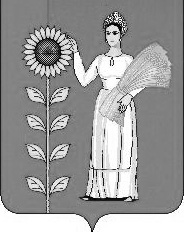 Наименование групп, подгрупп, статей, подстатей, элементов, кодов, экономической классификации источников внутреннего финансирования дефицита бюджетаКод администратораКод бюджетной классификации2019 годПолучение кредитов от других бюджетов бюджетной системы Российской Федерации бюджетами сельских поселений в валюте Российской Федерации91001 03 01 00 10 0000 710300 000,00Погашение бюджетами сельских поселений кредитов от  других бюджетов бюджетной системы Российской Федерации в валюте Российской Федерации91001 03 01 00 10 0000 810-950 000,00Изменение остатков на счетах по учету средств бюджета сельского поселения91001 05 00 00 10 0000 000271 216,00ИТОГО:-378 784,00Код бюджетной классификацииНаименование показателейСумма  2019 г.Код бюджетной классификацииНаименование показателейСумма  2019 г.Налоговые доходы2 072 857,12101 02000 00 0000 110Налог на доходы с физических лиц191 053,37105 01000 00 0000 110Налог, взимаемый в связи с применением упрощенной системы налогообложения248 015,81105 03000 01 0000 110Единый сельскохозяйственный налог129 315,30106 01000 00 0000 110Налог на имущество с физических лиц23 575,09106 06000 00 0000 110Земельный налог1 480 897,55Неналоговые доходы471 681,10111 05025 10 0000120Доходы, получаемые в виде арендной платы, а также средства от продажи права на заключение договоров аренды за земли, находящиеся в собственности сельских поселений (за исключением земельных участков муниципальных бюджетных и автономных учреждений)454 795,101 11 05030 00 0000120Доходы от сдачи в аренду имущества, находящегося в оперативном управлении органов государственной власти, органов местного самоуправления, государственных внебюджетных фондов и созданных ими учреждений3 100,001 11 05075 10 0000120Доходы от сдачи в аренду имущества, составляющего казну сельских поселений (за исключением земельных участков)11 717,001 17 14030 10 0000180Средства самообложения граждан, зачисляемые в бюджеты сельских поселений      2 069,001 00 00000 00 0000 000Итого собственных доходов2 544 538,222 02 15001 10 0000150Дотация на выравнивание бюджетной обеспеченности поселений1 540 000,002 02 15 002 10 0000150Дотации бюджетам поселений на поддержку мер по обеспечению сбалансированности бюджетов500 900,002 02 35118 10 0000150Субвенция бюджетам поселений на осуществление первичного воинского учета на территориях, где отсутствуют военные комиссариаты79 800,002 02 40014 10 0000150Межбюджетные трансферты, передаваемые бюджетам сельских поселений из бюджетов муниципальных районов на осуществление части полномочий  по решению вопросов местного значения в соответствии с заключенными соглашениями860 710,862 02 29999 10 0000 150Прочие субсидии бюджетам поселений    162 987,27202 90050 00 0000 150Прочие безвозмездные поступления в бюджеты сельс-ких поселений от бюджетов муниципальных районов     800 000,002 07 05030 10 0000 180Прочие безвозмездные поступления в бюджеты сельских поселений    102 498,002 00 00000 00 0000 000Безвозмездные поступления, всего     4 046 896,13ВСЕГО ДОХОДОВ   6 591 434,35НаименованиеРазделПодразделСУММАВсего          5 974 812,37Общегосударственные вопросы012 952 974,02Функционирование высшего должностного лица субъекта Российской Федерации и муниципального образования0102829 877,00Функционирование Правительства Российской Федерации, высших исполнительных органов государственной власти субъектов Российской Федерации, местных администраций 0104          1 947 863,02Обеспечение деятельности финансовых, налоговых и таможенных органов и органов финансового(финансово-бюджетного) надзора0106107 470,00Другие общегосударственные вопросы011367 764,00Национальная оборона0279 800,00Мобилизационная  и вневойсковая подготовка020379 800,00Национальная экономика041 033 210,86Дорожное хозяйство (дорожные фонды)0409860 710,86Другие вопросы в области национальной экономики0412172 500,00Жилищно-коммунальное хозяйство05410 478,88Коммунальное хозяйство050289 721,00Благоустройство0503         320 757,88Культура , кинематография08 1 459 556,00Культура 08011 459 556,00Социальная политика1038 677,00Пенсионное обеспечение100138 677,00Обслуживание государственного и муниципального долга     13115,61Обслуживание государственного внутреннего и муниципального долга     1301115,61НаименованиеГлавныйраспорядительРазделПодразделЦелевая статьяВид расходовСУММААдминистрация сельского поселения Нижнематренский сельсовет Добринского муниципального района Липецкой области Российской Федерации, всего9105 974 812,37Общегосударственные вопросы91001 2 952 974,02Функционирование высшего должностного лица субъекта Российской Федерации и муниципального образования9100102829 877,00Непрограммные расходы бюджета поселения910010299 0 00 00000829 877,00Обеспечение деятельности органов местного самоуправления 910010299 1 00 00000829 877,00Обеспечение деятельности главы местной администрации (исполнительно-распорядительного органа муниципального образования) 910010299 1 00 00050829 877,00Расходы на выплаты персоналу в целях обеспечения выполнения функций государственными (муниципальными) органами, казенными учреждениями, органами управления государственными внебюджетными фондами910010299 1 00 00050100829 877,00Функционирование Правительства Российской Федерации, высших исполнительных органов государственной власти субъектов Российской Федерации, местных администраций 9100104   1 947 863,02Непрограммные расходы бюджета поселения910010499 0 00 000001 947 863,02Иные непрограммные мероприятия 910010499 9 00 00000       1 947 863,02Иные непрограммные мероприятия 910010499 9 00 00000Расходы на выплаты по оплате труда работников органов местного самоуправления 910010499 9 00 00110       1 351 752,00Расходы на выплаты персоналу в целях обеспечения выполнения функций государственными (муниципальными) органами, казенными учреждениями, органами управления государственными внебюджетными фондами910010499 9 00 001101001 351 752,00Расходы на обеспечение функций органов местного самоуправления (за исключением расходов на выплаты по оплате труда работников указанных органов)910010499 9 00 00120596 111,02Закупка товаров, работ и услуг для обеспечения  государственных (муниципальных )нужд910010499 9 00 00120200525 127,02Иные бюджетные ассигнования910010499 9 00 0012080070 984,00Обеспечение деятельности финансовых, налоговых и таможенных органов и органов финансового (финансово-бюджетного) надзора9100106107 470,00Непрограммные расходы бюджета поселения910010699 0 00 00000107 470,00Иные непрограммные мероприятия 910010699 9 00 00000107 470,00Межбюджетные трансферты бюджету муниципального района из бюджета поселения на осуществление части полномочий по решению вопросов местного значения в соответствии с заключенным соглашением 910010699 9 00 00130107 470,00Межбюджетные трансферты910010699 9 00 00130500107 470,00Другие общегосударственные вопросы9100113           67 764,00Муниципальная программа сельского поселения «Устойчивое развитие территории сельского поселения Нижнематренский сельсовет на 2019-2024 годы»910011301 0 00 0000067 764,00Подпрограмма «Обеспечение реализа-ции муниципальной политики на терри-тории сельского поселения Нижнематренский сельсовет»910011301 4 00 0000067 764,00Основное мероприятие «Приобретение услуг по сопровождению сетевого программного обеспечения по электронному ведению похозяйственного учета»910011301 4 02 0000014 500,00Приобретение программного обеспечения по электронному ведению 
похозяйственного учета в поселении 9100113   01 4 02 86790       7737,27Закупка товаров, работ и услуг для обеспечения государственных (муниципальных) нужд9100113  01 4 02 86790200      7737,27Расходы на приобретение программного обеспечения на условиях софинансирования с областным бюджетом910011301 4  02 S67906 762,73Закупка товаров, работ и услуг для обеспечения государственных (муниципальных) нужд910011301 4 02 S67902006 762,73Основное мероприятие.» Ежегодные членские взносы в ассоциацию «Совета муниципальных образований» 910011301 4 03 000003 264,00Расходы на оплату членских взносов910011301 4 03 200803 264,00Иные бюджетные ассигнования910011301 4 03 200808003 264,00Основное мероприятие »Прочие мероприятия сельского поселения «910011301 4 04 0000050 000,00 Реализация направления расходов основного мероприятия «Прочие мероприятия сельского поселения»910011301 4 04 9999950 000,00Закупка товаров, работ и услуг для обеспечения государственных (муниципальных) нужд910011301 4 04 9999920050 000,00Национальная оборона9100279 800,00Мобилизационная  и вневойсковая подготовка910020379 800,00Непрограммные расходы бюджета поселения910020399 0 00 0000079 800,00Иные непрограммные мероприятия910020399 9 00 0000079 800,00Осуществление первичного воинского учета на территориях, где отсутствуют военные комиссариаты 910020399 9 00 5118079 800,00Расходы на выплаты персоналу в целях обеспечения выполнения функций государственными (муниципальными) органами, казенными учреждениями, органами управления государственными внебюджетными фондами910020399 9 00 5118010070 800,00Закупка товаров, работ и услуг для обеспечения государственных (муниципальных) нужд910020399 9 00 511802009 000,00Национальная экономика910041 033 210,86Дорожное хозяйство (дорожные фонды)9100409860 710,86Муниципальная программа сельского поселения «Устойчивое развитие территории сельского поселения Нижне-матренский сельсовет на 2019-2024 годы»910040901 0 00 00000860 710,86Подпрограмма «Обеспечение населения качественной, развитой инфраструктурой и повышения уровня благоустройства территории сельского поселения Нижнематренский сельсовет»910040901 1 00 00000860 710,86Основное мероприятие «Содержание инфраструктуры сельского поселения Нижнематренский сельсовет»910040901 1 01 00000860 710,86Расходы на содержание дорог910040901 1 01 41100255 100,00Закупка товаров, работ и услуг для обеспечения государственных (муниципальных) нужд910040901 1 01 41100200255 100,00Расходы на погашение кредиторской задолженности по ремонту дорог910040901 1  01 41400605 610,86Закупка товаров, работ и услуг для обеспечения государственных (муниципальных) нужд910040901 1 01 41400200605 610,86Другие вопросы в области национальной экономики9100412172 500,00Муниципальная программа сельского поселения «Устойчивое развитие территории сельского поселения Нижнематренский сельсовет на 2014-2020 годы »910041201 0 00 00000172 500,00Подпрограмма «Обеспечение реализации муниципальной политики на территории сельского поселения Нижнематренский сельсовет»910041201 4 00 00000172 500,00Региональный проект «Жилье»910041201 4 F1 00000172 500,00 Внесение изменений в генеральный план правила землепользования и застройки сельского поселения Нижнематренский сельсовет91004 12 01 4 F1 86020172 500,00Закупка товаров, работ и услуг для обеспечения государственных (муниципальных) нужд9100412 01 4 F1 86020200172 500,00Жилищно-коммунальное хозяйство91005410 478,88Коммунальное хозяйство910050289 721,00Непрограммные расходы бюджета поселения910050299 0 00 0000089 721,00Иные непрограммные мероприятия бюджета поселения910050299 9 00 0000089 721,00Расходы на содержание коммунального хозяйства910050299 9 00 0014089 721,00Закупка товаров, работ и услуг для обеспечения государственных (муниципальных) нужд910050299 9 00 0014020089 721,00Благоустройство9100503320 757,88Муниципальная программа сельского поселения «Устойчивое развитие территории сельского поселения Нижне-матренский сельсовет на 2019-2024 годы»910050301 0 00 00000320 758,00Подпрограмма «Обеспечение населения качественной, развитой инфраструктурой и повышение уровня благоустройства территории сельского поселения Нижнематренский сельсовет»910050301 1 00 00000320 758,00Основное мероприятие. « Текущие расходы на содержание и поддержание в рабочем состоянии системы уличного освещения сельского поселения.»910050301 1 02 00000255 400,00Расходы на уличное освещение на условиях софинансирования с областным бюджетом910050301 1 02 S6150255 400,00Закупка товаров, работ и услуг для обеспечения  государственных (муниципальных ) нужд910050301 1 02 S6150200255 400,00Основное мероприятие « Текущие расходы на содержание и поддержание в рабочем состоянии системы уличного освещения сельского поселения. »910050301 1 03 0000010 000,00Расходы на уличное освещение 910050301 1 032 001010 000,00Закупка товаров, работ и услуг для обеспечения  государственных (муниципальных ) нужд910050301 1 032 001020010 000,00Основное мероприятие.» Прочие мероприятия по благоустройству сельского поселения»9100503   01 1 03 00000      55 357,88Реализация направления расходов основного мероприятия «Прочие мероприятия по благоустройству сельского поселения» 9100503   01 1 03 99999       55 357,88Закупка товаров, работ и услуг для обеспечения государственных (муниципальных )нужд9100503  01 1 03 99999200     55 357,88Культура, кинематография 910081 459 556,00Культура 91008011 459 556,00Муниципальная программа сельского поселения «Устойчивое развитие территории сельского поселения Нижне-матренский сельсовет на 2019-2024 годы»910080101 0 00 000001 459 556,00Подпрограмма «Развитие социальной сферы на территории сельского поселения Нижнематренский сельсовет»910080101 2 00 000001 459 556,00Основное мероприятие «Создание условий и проведение мероприятий направленных на развитие культуры сельского поселения»910080101 2 02 000001 165 068,00Предоставление бюджетным и автономным учреждениям субсидий.910080101 2 02 090001 165 068,00Предоставление субсидий бюджетным, автономным учреждениям и иным некоммерческим организациям910080101 2 02 090006001 165 068,00Основное мероприятие «Капитальный ремонт домов культуры Нижнематренский ПЦК»910080101 2 03 00000100 151,00Расходы на ремонт домов культуры910080101 2 03 20400100 151,00Предоставление субсидий бюджетным, автономным учреждениям и иным некоммерческим организациям910080101 2 03 20400600100 151,00Межбюджетные трансферты бюджету муниципального района на осуществление полномочий в части создания условий для организации досуга и обеспечения жителей поселений услугами организаций культуры в соответствии с заключенным соглашением910080101 2 04 09100194 337,00Межбюджетные трансферты910080101 2 04 09100500194 337,00Социальная политика9101038 677,00Пенсионное обеспечение910100138 677,00Муниципальная программа сельского поселения «Устойчивое развитие территории сельского поселения Нижне-матренский сельсовет на 2019-2024 годы»910100101 0 00 0000038 677,00Подпрограмма «Обеспечение реализации муниципальной политики на территории сельского поселения Нижнематренский сельсовет»910100101 4 00 0000038 677,00Основное мероприятие «Пенсионное обеспечение муниципальных служащих поселения»910100101 4 05 0000038 677,00 Расходы на  «Пенсионное обеспечение муниципальных служащих сельского поселения»9101001 01 4 05 2037038 677,00Социальное обеспечение и иные выплаты населению9101001 01 4 05 2037030038 677,00Обслуживание государственного и муниципального долга91013115,61Обслуживание государственного внутреннего и муниципального долга9101301115,61Муниципальная программа сельского поселения «Устойчивое развитие территории сельского поселения Нижнематренский сельсовет на 2019-2024 годы»910130101 0 00 00000115,61Подпрограмма «Обеспечение реализации муниципальной политики на территории сельского поселения Нижнематренский сельсовет»910130101 4 00 00000115,61Основное мероприятие «Обслуживание муниципального долга»910130101 4 07 00000         115,61Расходы по обслуживанию муниципального долга910130101 4 07 20090115,61Обслуживание государственного (муниципального) долга910130101 4 07 20090700115,61